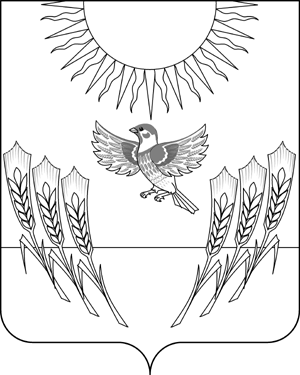 АДМИНИСТРАЦИЯ ВОРОБЬЕВСКОГО МУНИЦИПАЛЬНОГО РАЙОНАВОРОНЕЖСКОЙ ОБЛАСТИПОСТАНОВЛЕНИЕот 14.01.2014 г.     №  15	           	    	            с. ВоробьевкаОб утверждении муниципальной программы Воробьевского муниципального района Воронежской области «Охрана окружающей среды  Воробьевского муниципального района Воронежской области» на 2014-2020 годы	В соответствии со статьей 179 Бюджетного кодекса Российской Федерации, постановлением администрации Воробьевского муниципального района от 18.11.2013 года № 512 «О порядке принятия решений о разработке, реализации и оценке эффективности муниципальных программ Воробьевского муниципального района», администрация Воробьевского муниципального районаП О С Т А Н О В Л Я Е Т:Утвердить прилагаемую муниципальную программу Воробьевского муниципального района Воронежской области «Охрана окружающей среды Воробьевского муниципального района Воронежской области» на 2014-2020 годы.Контроль за исполнением настоящего постановления возложить на заместителя главы администрации муниципального района Мозгового А.Н.Глава администрации муниципального района 	                                         А.В. ПищугинУТВЕРЖДЕНОпостановлением администрациимуниципального района от  _______.2013 г. № ____Паспорт
муниципальной программы Воробьевского муниципального района Воронежской области«Охрана окружающей среды Воробьевского муниципального района Воронежской области» на 2014 – 2020 годыI. Общая характеристика сферы реализации муниципальной программы    Программа содержит комплекс мероприятий по решению приоритетных задач местного значения в области охраны окружающей среды и природных ресурсов на территории Воробьевского муниципального района, осуществление которых направлено на обеспечение благоприятной окружающей среды, улучшение состояния здоровья населения. Основные экологические проблемы муниципального района связаны с утилизацией твердых бытовых отходов, а также решением вопросов по организации ликвидации несанкционированных свалок.Размещение бытовых отходов на территориях, не в отведенных для этих целей местах, то есть на несанкционированных свалках, представляет серьезную эпидемиологическую опасность и может повлечь возникновение инфекционных заболеваний, размножение паразитных животных, которые являются разносчиками этих болезней, загрязнение почвы, подземных и грунтовых вод и атмосферного воздуха. Необходимо периодически очищать территорию муниципального района от несанкционированных свалок, которые возникают по вине несознательных граждан, внедрять в практику повседневной жизни раздельный сбор отходов, способствовать развитию системы переработки вторичных материальных ресурсов и сокращению доли отходов, подлежащих захоронению.Решение проблем окружающей среды напрямую зависит от экологического образования и уровня экологической культуры населения. Необходимо дальнейшее развитие системы экологического образования путем вовлечения населения в экологическое движение, организации массовых природоохранных акций межпоселенческого характера: экологических субботников, акций «Чистая земля», «Чистый берег», «Живи родник».Необходимо активизировать работу по экологическому просвещению населения, особенно молодежи, не только через средства массовой информации, но и при проведении круглых столов на природоохранные темы, сходов граждан, съездов уличных комитетов.Формирование экологической культуры населения, повышение уровня экологического воспитания и образования, особенно в детском и подростковом возрасте, являются залогом ответственного отношения граждан к окружающей среде в перспективе. Поэтому требуется обеспечить единое образовательное пространство, социально-экономическую поддержку общеобразовательных учреждений, в том числе и учреждений дополнительного образования.II. Обоснование выделения подпрограммСтруктура настоящей муниципальной программы «Охрана окружающей среды» определена структурой действующей государственной программы Российской Федерации «Охрана окружающей среды», государственной программой Воронежской области «Охрана окружающей среды», а также п. 9, п. 14 ст. 15 Федерального закона от 06.10.2003 года № 131 –ФЗ «Об общих принципах организации местного самоуправления в РФ». Выделяются следующие подпрограммы:Подпрограмма «Экологическое образование и просвещение».Подпрограмма «Экологическое образование и просвещение» охватывает следующие направления: - развитие системы экологического образования и просвещения на территории муниципального района;- увеличение ежегодных мероприятий по экологическому просвещению и образованию, проводимых на территории Воробьевского муниципального района;- увеличение информационных материалов, размещаемых на официальном сайте Воробьевского муниципального района и в средствах массовой информации, информационных стендах.III. Обобщенная характеристика основных мероприятийРеализация основных мероприятий, не включенных в подпрограммы не предусматривается.IV. Финансовое обеспечение реализации муниципальной программыОбъем финансового обеспечения реализации муниципальной программы составляет 10432,0 тыс. рублей в ценах текущих лет, в том числе за счет средств областного бюджета – 1500,0  тыс. руб.;- районного бюджета – 4608,0 тыс. руб.- из других источников – 424,0 тыс. руб.V. Анализ рисков реализации муниципальной программы и описаниемер управления рисками реализации муниципальной программыВ рамках реализации муниципальной программы могут быть выделены следующие риски ее реализации, актуальные для всех подпрограмм.Макроэкономические и финансовые риски реализации муниципальной программы связаны с возможными кризисными явлениями в мировой и российской экономике, колебаниями мировых и внутренних цен, которые могут привести как к снижению объемов финансирования программных мероприятий за счет бюджетов бюджетной системы Воронежской области, так и к недостатку внебюджетных источников финансирования. Минимизация данных рисков предусматривается мероприятиями по совершенствованию государственного регулирования, в том числе повышению инвестиционной привлекательности и экономическому стимулированию, а также совершенствованию системы платежей в сфере охраны окружающей среды.Минимизация указанного риска возможна на основе:- совершенствования нормативно-правового регулирования в сфере охраны окружающей среды;научно-методической поддержки в организации исполнения функций в сфере охраны окружающей среды, развития нормативно-правовой и методической базы в данной сфере. Значимым внешним фактором, влияющим на достижение результатов муниципальной программы, является риск принятия решений в рамках реализации государственной политики в смежных сферах. Минимизация данной группы риска основана на обеспечении своевременной подготовки соответствующих управленческих решений.VI. Оценка эффективности реализации муниципальной программыЭффективность реализации муниципальной программы оценивается степенью достижения запланированных индикаторов программы:- создание условий для развития индустрии утилизации и вторичного использования отходов производства и потребления за счет принятия мер по недопущению несанкционированного размещения отходов;- доля отходов (с исключением из общего объёма отходов, подлежащих переработке), размещенных на полигоне ТБО в общем количестве образовавшихся отходов в процессе производства и потребления к 2020 году должна составлять – 100%;- увеличение информационных материалов, размещаемых на официальном сайте Воробьевского муниципального района и в средствах массовой информации, информационных стендах до 10 ед. в год;- увеличение ежегодных мероприятий по экологическому просвещению и образованию, проводимых на территории Воробьевского муниципального района до 10 ед. в год.Подпрограмма«Экологическое образование и просвещение населения»Паспорт
подпрограммы «Экологическое образование и просвещение населения» муниципальной программы  «Охрана окружающей среды Воробьевского муниципального района Воронежской области» на 2014 -2020Характеристика сферы реализации подпрограммы, описание основных проблем в указанной сфере и прогноз ее развитияСоздание благоприятных для здоровья человека условий жизни невозможно без экологических знаний, позволяющих правильно оценить специфику взаимоотношений человека с элементами природной среды и прогнозировать пути их оптимизации.Для этого необходимо: формирование нормативной базы непрерывного экологического образования; разработка концепций экологического образования; организация системы экологического информирования и просвещения населения; обязательная подготовка руководителей и специалистов органов управления предприятий и организаций, деятельность которых оказывает влияние на экологическое состояние среды.Определенное значение в экологическом образовании имеют такие мероприятия, как: эколого-краеведческие конкурсы, викторины, конференции, конкурсы экологических плакатов и т.д.; кинолектории, тематические вечера; профильные летние экологические лагеря, походы, экскурсии, игры; природоохранные акции.В Воробьевском муниципальном районе ежегодно проводятся природоохранные акции с привлечением учащихся и молодежи. К таким масштабным акциям относятся: «Чистая земля», «Чистый берег», «Марш парков», Декада сбора вторичных материальных ресурсов», Дни защиты от экологической опасности», «Живи родник» и другие. II. Цели задачи и показатели (индикаторы) достижения целей и решения задач, описание ожидаемых конечных результатов подпрограммы, сроков и контрольных этапов реализации подпрограммыРазвитие системы экологического просвещения населения и формирования экологической культуры населения направлено на создание системы эффективного целенаправленного информирования населения муниципального района, повышение информированности населения, путем создания единого информационного пространства, обеспечивающего обмен эколого-просветительской информацией.III. Финансовое обеспечение реализации подпрограммыОбщий объем финансирования для реализации подпрограммы составляет 10432,0 тыс. рублей в ценах текущих лет, в том числе за счет средств:- районного бюджета – 4608,0 тыс. рублей;- из других источников – 4324,0 тыс. рублей.IV. Оценка эффективности реализации подпрограммыЭффективность реализации подпрограммы оценивается степенью выполнения запланированных индикаторов подпрограммы:- повышение информированности населения области экологического просвещения, увеличение информационных материалов, размещаемых на официальном сайте администрации Воробьевского муниципального района и в средствах массовой информации, информационных стендах до 10 ед. в год;- увеличение ежегодных мероприятий по экологическому просвещению и образованию, проводимых на территории Воробьевского муниципального района до 10 ед. в год.Приложение № 2 к Муниципальной программе «Охрана окружающей среды Воробьевского муниципального района Воронежской области» на 2014-2020 годыНаименование муниципальной программыМуниципальная программа Воробьевского муниципального района Воронежской области «Охрана окружающей среды Воробьевского муниципального района воронежской области» на 2014 – 2020 годыОтветственный исполнитель муниципальной программыАдминистрация Воробьевского муниципального района Воронежской областиИсполнители муниципальной программыОтдел программ и развития сельской территории Воробьевского муниципального района, отдел по образованию администрации Воробьевского муниципального района, главы сельских поселений Воробьевского муниципального района (по согласованию)Основные разработчики муниципальной программы Отдел программ и развития сельской территории Воробьевского муниципального района, отдел по строительству, архитектуре, транспорту и ЖКХ администрации Воробьевского муниципального района, Отдел по культуре и туризму администрации Воробьевского муниципального района»Основные мероприятия и подпрограммы муниципальной программыПодпрограмма «Экологическое образование и просвещение»Цель муниципальной программыПовышение уровня экологической безопасности населения Воробьевского муниципального районаСроки и этапы реализации ПрограммыСрок реализации программы: 2014 - 2020 годыЭтапы реализации программы не выделяютсяОбъемы и источники финансирования муниципальной программыОбщий объем финансирования для реализации программы составляет 10432 тыс. рублей в ценах текущих лет, в том числе за счет средств:- областного бюджета – 1500,0 тыс. рублей; - районного бюджета – 4608,0 тыс. рублей;- из других источников – 4324,0 тыс. рублей. В том числе по годам реализации муниципальной программы:2014 год всего – 2112,0 тыс. рублей, в том числе за счет:- областного бюджета – 900,0 тыс. рублей; - районного бюджета - 654,0 тыс. рублей;- из других источников – 558,0 тыс. рублей2015 год всего – 1330,0 тыс. рублей, в том числе за счет:- областного бюджета – 100 тыс. рублей;- районного бюджета - 654,0 тыс. рублей; - из других источников – 576,0 тыс. рублей2016 год всего – 1350 тыс. рублей, в том числе за счет:- областного бюджета – 100,0 тыс. рублей;- районного бюджета - 660,0 тыс. рублей; - из других источников – 590,0 тыс. рублей2017 год всего – 1365,0 тыс. рублей, в том числе за счет:- областного бюджета – 100 тыс. рублей;- районного бюджета - 660,0 тыс. рублей;- из других источников – 605,0 тыс. рублейтыс. рублей, в том числе за счет:2018 год всего 1375,0 ты100 тыс. рублей;- районного бюджета - 660,0 тыс. рублей;- из других источников – 615,0 тыс. рублей2019 год всего – 1440,0 тыс. рублей, в том числе за счет:- областного бюджета – 100 тыс. рублей;- районного бюджета - 660,0 тыс. рублей;- из других источников – 680,0 тыс. рублей2020 год всего – 1460,0 тыс. рублей, в том числе за счет:- областного бюджета – 100 тыс. рублей;- районного бюджета - 660,0 тыс. рублей;- из других источников – 700,0 тыс. рублейЗадачи муниципальной программы- повышение уровня экологического образования и экологической культуры населения муниципального района;- содействие в организации детско-юношеского экологического движения;- проведение оценки состояния окружающей среды с целью принятия своевременных управленческих решений по предотвращению негативного воздействия на окружающую среду при осуществлении хозяйственной деятельности, а также при чрезвычайных ситуациях природного и техногенного характера;- проведение мероприятий на территории муниципального района в области обращения с отходами производства и потребления в рамках областной комплексной схемы обращения с отходами производства и потребления на территории Воронежской областиЦелевые индикаторы и показатели муниципальной программы- доля отходов (с исключением из общего объёма отходов, подлежащих переработке), размещенных на полигоне ТБО в общем количестве образовавшихся отходов в процессе производства и потребления к 2020 году должна составлять – 100%;- увеличение информационных материалов, размещаемых на официальном сайте Воробьевского муниципального района и в средствах массовой информации, информационных стендах до 10 ед. в год;- увеличение ежегодных мероприятий по экологическому просвещению и образованию, проводимых на территории Воробьевского муниципального района до 10 ед. в год.Значения целевых показателей (индикаторов) приведены в приложении № 1Ожидаемые конечные результаты реализации муниципальной программы - обеспечения экологической безопасности; -создание экологически безопасной и комфортной обстановки в местах проживания населения, его работы и отдыха, снижение заболеваемости населения, вызванной неблагоприятными экологическими условиями, рост продолжительности жизни населения- развитие системы экологического просвещения населенияНаименование подпрограммыподпрограмма «Экологическое образование и просвещение населения» муниципальной программы  «Охрана окружающей среды Воробьевского муниципального района Воронежской области» на 2014-2020 годыОсновные целевые индикаторы и показатели подпрограммы Количество эколого-просветительских мероприятий, акций, конкурсов, конференций:- увеличение информационных материалов, размещаемых на официальном сайте Воробьевского муниципального района и в средствах массовой информации, информационных стендах до 10 ед. в год;- увеличение ежегодных мероприятий по экологическому просвещению и образованию, проводимых на территории Воробьевского муниципального района до 10 ед. в год.Сроки реализации подпрограммы Срок реализации подпрограммы: 
2014 - 2020 годыОжидаемые непосредственные результаты реализации подпрограммы - повышение информированности населения муниципального района, экологического просвещения;Приложение № 1 к Муниципальной программе "Охрана окружающей среды Воробьевского муниципального района Воронежской области» на 2014-2020 годыПриложение № 1 к Муниципальной программе "Охрана окружающей среды Воробьевского муниципального района Воронежской области» на 2014-2020 годыПриложение № 1 к Муниципальной программе "Охрана окружающей среды Воробьевского муниципального района Воронежской области» на 2014-2020 годыПриложение № 1 к Муниципальной программе "Охрана окружающей среды Воробьевского муниципального района Воронежской области» на 2014-2020 годыПриложение № 1 к Муниципальной программе "Охрана окружающей среды Воробьевского муниципального района Воронежской области» на 2014-2020 годыСведения о показателях (индикаторах) муниципальной  программы 
"Охрана окружающей среды Воробьевского муниципального района на 2014 - 2020 годы"
 и их значенияхСведения о показателях (индикаторах) муниципальной  программы 
"Охрана окружающей среды Воробьевского муниципального района на 2014 - 2020 годы"
 и их значенияхСведения о показателях (индикаторах) муниципальной  программы 
"Охрана окружающей среды Воробьевского муниципального района на 2014 - 2020 годы"
 и их значенияхСведения о показателях (индикаторах) муниципальной  программы 
"Охрана окружающей среды Воробьевского муниципального района на 2014 - 2020 годы"
 и их значенияхСведения о показателях (индикаторах) муниципальной  программы 
"Охрана окружающей среды Воробьевского муниципального района на 2014 - 2020 годы"
 и их значенияхСведения о показателях (индикаторах) муниципальной  программы 
"Охрана окружающей среды Воробьевского муниципального района на 2014 - 2020 годы"
 и их значенияхСведения о показателях (индикаторах) муниципальной  программы 
"Охрана окружающей среды Воробьевского муниципального района на 2014 - 2020 годы"
 и их значенияхСведения о показателях (индикаторах) муниципальной  программы 
"Охрана окружающей среды Воробьевского муниципального района на 2014 - 2020 годы"
 и их значенияхСведения о показателях (индикаторах) муниципальной  программы 
"Охрана окружающей среды Воробьевского муниципального района на 2014 - 2020 годы"
 и их значенияхСведения о показателях (индикаторах) муниципальной  программы 
"Охрана окружающей среды Воробьевского муниципального района на 2014 - 2020 годы"
 и их значенияхСведения о показателях (индикаторах) муниципальной  программы 
"Охрана окружающей среды Воробьевского муниципального района на 2014 - 2020 годы"
 и их значенияхСведения о показателях (индикаторах) муниципальной  программы 
"Охрана окружающей среды Воробьевского муниципального района на 2014 - 2020 годы"
 и их значениях№ 
п/пНаименование муниципальной программы, подпрограммы, основного мероприятия, показателя (индикатора)Единицы измеренияЗначения показателя (индикатора) по годам реализации муниципальной программыЗначения показателя (индикатора) по годам реализации муниципальной программыЗначения показателя (индикатора) по годам реализации муниципальной программыЗначения показателя (индикатора) по годам реализации муниципальной программыЗначения показателя (индикатора) по годам реализации муниципальной программыЗначения показателя (индикатора) по годам реализации муниципальной программыЗначения показателя (индикатора) по годам реализации муниципальной программыЗначения показателя (индикатора) по годам реализации муниципальной программыПункт 
Федерального плана
 статистических работ№ 
п/пНаименование муниципальной программы, подпрограммы, основного мероприятия, показателя (индикатора)Единицы измерения2013
(оценка)2014
(первый год реализации)2015
(второй год реализации)2016
(третий год реализации) 2017
(четвертый год реализации) 2018
(пятый год реализации) 2019
(шестой год реализации) 2020
(седьмой год реализации) Пункт 
Федерального плана
 статистических работ123456789101112Муниципальная программа  "Охрана окружающей среды  Воробьевского муниципального района на 2014 - 2020 годы"Муниципальная программа  "Охрана окружающей среды  Воробьевского муниципального района на 2014 - 2020 годы"Муниципальная программа  "Охрана окружающей среды  Воробьевского муниципального района на 2014 - 2020 годы"Муниципальная программа  "Охрана окружающей среды  Воробьевского муниципального района на 2014 - 2020 годы"Муниципальная программа  "Охрана окружающей среды  Воробьевского муниципального района на 2014 - 2020 годы"Муниципальная программа  "Охрана окружающей среды  Воробьевского муниципального района на 2014 - 2020 годы"Муниципальная программа  "Охрана окружающей среды  Воробьевского муниципального района на 2014 - 2020 годы"Муниципальная программа  "Охрана окружающей среды  Воробьевского муниципального района на 2014 - 2020 годы"Муниципальная программа  "Охрана окружающей среды  Воробьевского муниципального района на 2014 - 2020 годы"Муниципальная программа  "Охрана окружающей среды  Воробьевского муниципального района на 2014 - 2020 годы"Муниципальная программа  "Охрана окружающей среды  Воробьевского муниципального района на 2014 - 2020 годы"Муниципальная программа  "Охрана окружающей среды  Воробьевского муниципального района на 2014 - 2020 годы"ПОДПРОГРАММА 1  "Организация хранения,утилизации и переработки бытовых, промышленных и сельскохозяйственных отходов"ПОДПРОГРАММА 1  "Организация хранения,утилизации и переработки бытовых, промышленных и сельскохозяйственных отходов"ПОДПРОГРАММА 1  "Организация хранения,утилизации и переработки бытовых, промышленных и сельскохозяйственных отходов"ПОДПРОГРАММА 1  "Организация хранения,утилизации и переработки бытовых, промышленных и сельскохозяйственных отходов"ПОДПРОГРАММА 1  "Организация хранения,утилизации и переработки бытовых, промышленных и сельскохозяйственных отходов"ПОДПРОГРАММА 1  "Организация хранения,утилизации и переработки бытовых, промышленных и сельскохозяйственных отходов"ПОДПРОГРАММА 1  "Организация хранения,утилизации и переработки бытовых, промышленных и сельскохозяйственных отходов"ПОДПРОГРАММА 1  "Организация хранения,утилизации и переработки бытовых, промышленных и сельскохозяйственных отходов"ПОДПРОГРАММА 1  "Организация хранения,утилизации и переработки бытовых, промышленных и сельскохозяйственных отходов"ПОДПРОГРАММА 1  "Организация хранения,утилизации и переработки бытовых, промышленных и сельскохозяйственных отходов"ПОДПРОГРАММА 1  "Организация хранения,утилизации и переработки бытовых, промышленных и сельскохозяйственных отходов"ПОДПРОГРАММА 1  "Организация хранения,утилизации и переработки бытовых, промышленных и сельскохозяйственных отходов"1доля отходов, размещенных на полигоне 
ТБО от общего количества образования отходов%35,0040,0050,0060,0090,0090,0090,00100,00ПОДПРОГРАММА 2  "Экологическое образование и просвещение"ПОДПРОГРАММА 2  "Экологическое образование и просвещение"ПОДПРОГРАММА 2  "Экологическое образование и просвещение"ПОДПРОГРАММА 2  "Экологическое образование и просвещение"ПОДПРОГРАММА 2  "Экологическое образование и просвещение"ПОДПРОГРАММА 2  "Экологическое образование и просвещение"ПОДПРОГРАММА 2  "Экологическое образование и просвещение"ПОДПРОГРАММА 2  "Экологическое образование и просвещение"ПОДПРОГРАММА 2  "Экологическое образование и просвещение"ПОДПРОГРАММА 2  "Экологическое образование и просвещение"ПОДПРОГРАММА 2  "Экологическое образование и просвещение"ПОДПРОГРАММА 2  "Экологическое образование и просвещение"1количество информационных материалов,
 размещенных на сайте администрации мниципального  района и в смиед.5,006,007,008,009,0010,0010,0010,002количество экологических мероприятий и природоохранных акцийед.4,006,007,008,009,0010,0010,0010,00Расходы местного бюджета и внебюджетных источников на реализацию муниципальной  программы   
"Охрана окружающей среды Воробьевского муниципального района на 2014 - 2020 годы"                               Расходы местного бюджета и внебюджетных источников на реализацию муниципальной  программы   
"Охрана окружающей среды Воробьевского муниципального района на 2014 - 2020 годы"                               Расходы местного бюджета и внебюджетных источников на реализацию муниципальной  программы   
"Охрана окружающей среды Воробьевского муниципального района на 2014 - 2020 годы"                               Расходы местного бюджета и внебюджетных источников на реализацию муниципальной  программы   
"Охрана окружающей среды Воробьевского муниципального района на 2014 - 2020 годы"                               Расходы местного бюджета и внебюджетных источников на реализацию муниципальной  программы   
"Охрана окружающей среды Воробьевского муниципального района на 2014 - 2020 годы"                               Расходы местного бюджета и внебюджетных источников на реализацию муниципальной  программы   
"Охрана окружающей среды Воробьевского муниципального района на 2014 - 2020 годы"                               Расходы местного бюджета и внебюджетных источников на реализацию муниципальной  программы   
"Охрана окружающей среды Воробьевского муниципального района на 2014 - 2020 годы"                               Расходы местного бюджета и внебюджетных источников на реализацию муниципальной  программы   
"Охрана окружающей среды Воробьевского муниципального района на 2014 - 2020 годы"                               Расходы местного бюджета и внебюджетных источников на реализацию муниципальной  программы   
"Охрана окружающей среды Воробьевского муниципального района на 2014 - 2020 годы"                               Расходы местного бюджета и внебюджетных источников на реализацию муниципальной  программы   
"Охрана окружающей среды Воробьевского муниципального района на 2014 - 2020 годы"                               Расходы местного бюджета и внебюджетных источников на реализацию муниципальной  программы   
"Охрана окружающей среды Воробьевского муниципального района на 2014 - 2020 годы"                               СтатусНаименование государственной программы, подпрограммы, основного мероприятия Наименование ответственного исполнителя, исполнителя - главного распорядителя средств местного бюджета (далее - ГРБС)Расходы местного бюджета по годам реализации муниципальной  программы, тыс. руб.Расходы местного бюджета по годам реализации муниципальной  программы, тыс. руб.Расходы местного бюджета по годам реализации муниципальной  программы, тыс. руб.Расходы местного бюджета по годам реализации муниципальной  программы, тыс. руб.Расходы местного бюджета по годам реализации муниципальной  программы, тыс. руб.Расходы местного бюджета по годам реализации муниципальной  программы, тыс. руб.Расходы местного бюджета по годам реализации муниципальной  программы, тыс. руб.Расходы местного бюджета по годам реализации муниципальной  программы, тыс. руб.СтатусНаименование государственной программы, подпрограммы, основного мероприятия Наименование ответственного исполнителя, исполнителя - главного распорядителя средств местного бюджета (далее - ГРБС)Всегов том числе по годам реализациив том числе по годам реализациив том числе по годам реализациив том числе по годам реализациив том числе по годам реализациив том числе по годам реализациив том числе по годам реализацииСтатусНаименование государственной программы, подпрограммы, основного мероприятия Наименование ответственного исполнителя, исполнителя - главного распорядителя средств местного бюджета (далее - ГРБС)Всего2014
(первый год реализации)2015
(второй год реализации)2016
(третий год реализации) 2017
(четвертый год реализации) 2018
(пятый год реализации) 2019
(шестой год реализации) 2020
(седьмой год реализации) 1234567891011Муниципальная программаОхрана окружающей среды Воробьевского муниципального районавсего8 932,0012 212,001 230,001 250,001 265,001 275,001 340,001 360,00Мероприятие 1Развитие системы особо охраняемых природных территорийАдминистрация Воробьевского муниципального района4 614,00654,00660,00660,00660,00660,00660,00660,00Мероприятие 2Озеленение территории Администрация Воробьевского муниципального района, администрации сельских поселений960,00100,00110,00130,00140,00150,00160,00170,00Мероприятие 3Снижение негативного воздействия на окружающую средуАдминистрация Воробьевского муниципального района3 260,00450,00450,00450,00450,00450,00500,00510,00Мероприятие 4организация и проведение экологических мероприятий и акций98,008,0010,0010,0015,0015,0020,0020,00